Risk management12 JANSoftware to get ($50 for student):Decision Tools SuitePalisade@RiskPrecision Treeshttp://www.palisade.com/decisiontools_suite/Book: Risk Management & Financial InvestmentBy: John HallCH7: Valuation and Scenario AnalysisValuation: Find average CF in the future and PV of CFsScenario Analysis: Attempt to define possible outcomes with focus on extreme outcomesCall OptionStrike price: kValue: SP – k; floors at 0$2 kinds: European: can only exercise at a given time; American; can exercise any time after 3 monthsIf have a call option on a non-dividend paying stock; it will never be in your interest to exercise it before maturity. When holding, can do 3 things:Sell; collect SP-kHold onSell it on the market to collect risk premium (MV always > than SP-k)Therefore, in terms of valuation, for practical purposes, valuation of European option = American option (premium for flexibility has a value of 0$).Only applies to non-dividend call (no dividend, no puts); everywhere else, value of European is always < American.Example:Valuation (Considering Average CFs):A Company sells 1,000,000 1y European call options on a stock.Current SP: $50Strike k: $55Valuation of options: $4.5MIf options are sold for $5M; profit = 0.5M$Scenario Analysis (considering extreme CFs):5% chance that stock price exceeds 80$ in 1 year -> loss= ($80-$55)*1M - $5M = $20MVolatility and Asset PricesIn a small period of time ΔtSigma σ = volatilityE = N(0,1)ΔS/S = actual + error = stock priceΔS/S = u Δt + σ * sqrt(T) EU = investment average returnΣ = volatilityIt can be shown that in statistics, log(stock price is standardly distributed)Normal distribution has N(u, σ^2)Ln(ST) ~ φ[ln S0 + (u- σ^2/2)T, σ^2 * T] Stock prices are log normally distributed: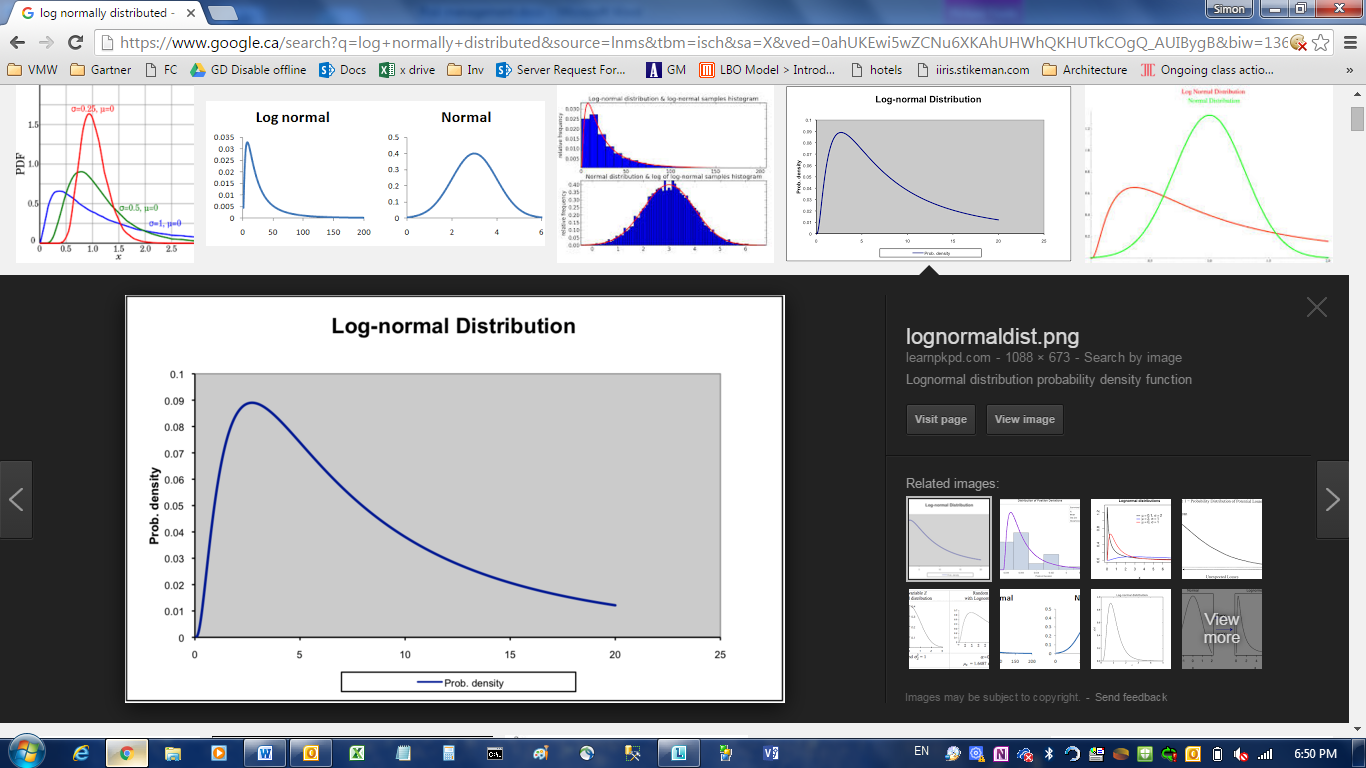 Stock prices can’t be negative because of limited liabilitiesBut stock returns are normally distributed.Example:What is probability that stock price < certain value at time TProb (ST  < V) = N [ (lnV – lnS0 – (u- σ^2/2)T)     	/    σ sqrt(T)  ]      =         N (-d2)Prob (ST  < V) = N [ (ln(V/S0)    – (u - σ^2/2)T)      	/    σ sqrt(T)  ]Area under the curveMight also be interested in:prob (St > V) = 1 – N (-d2)   =   N(d2)where:    d2 = ln ( S0/V) + (u - σ^2/2)TNote: No need to memorize theory; just understand itExample:Want to find V such that:P(ST > V) = q; for example, if q=0.1, find VP(ST > V) = N(d2) = q, where d2= N-1(q)d2 = [ln(S0/V + (u- σ2/2)T]    /   σ sqrt(T)Solve for V:V = S0  exp[(u- σ2/2)T – N-1(q) * σ sqrt(T)]Similarly, if we are looking for V such that prob(ST < V) = qV = S0  exp[(u- σ2/2)T + N-1(q) * σ sqrt(T)]Risk Neutral ValuationExample:S0 value is $50; in a given period of time, can either increase or decrease by 20%, making S1=$40 or $60, where P(S1=$40) = 0.7   and     P(S1=$40) = 0.3Call option with k=$55 will be worth $5 or $0; risk free rate r = 10%; goal: find value of optionMethod 1:Value = [($5 * 0,7) + ($0 * 0,3)] /  (1 + R)Where R = r + risk premiumProblem is that need to find risk premiumMethod 2: Create a replicating portfolio to mimic behavior of call optionBuy Δshares and borrow B = > Gives 2 formulas with 2 unknownsIf S1 = $60	=> 	Δ$60 + B * 1.1 = $5If S1 = $40	=> 	Δ$40 + B * 1.1 = $0Δ$20 = $5	=> Δ = ¼    making B = -10/11 = -9.09Value of option:   ¼ * $50 – $9.09 = $3.41*probabilities do not really matter, since assumption is that market pricing of stock already captures probabilities in pricing. If probability changes, price of stock will also change.This is Black Sholes model using discrete time in a complete market (where all payoff can be achieved by any instruments: derivatives are redundant securities, therefore call options are the same as shares)Other type of questionStock Price is $50, what should the probabilities (p and [1-p]) be such that the expected growth rate of the stock = Rf$50 * (1 + 0.1) = $60p + $40 ( 1-p)55 = 20p + 40P = 0.75Option payout:[($5 * 0.75) + ($0 * 0.25)]  / (1 + 0.1)  = 3.41If using risk neutral probabilities, stock always grows at risk free rate. Advantage: Can simply discount at risk free rate; don’t need to worry about risk premium. Actual growth rate of the stock u and volatility σ, but since risk free, can simply replace u by RfSummary:Prices using synthetic portfolioNeed to be equal, otherwise provides arbitrage opportunitiesPerformed some transformations, and arrived at the conclusion that stock price grows at Rf rateOnly happens when you don’t care about the price of the stock, why it is called risk neutral pricing